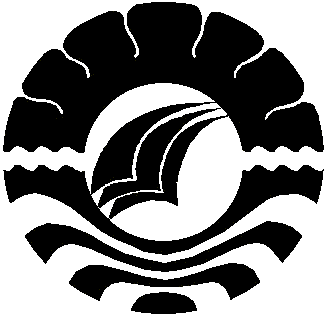 SKRIPSIPENERAPAN METODE BERCERITA DALAM MENINGKATKAN KEMAMPUAN BERBAHASA LISAN ANAK DI TAMAN KANAK-KANAK DHARMA WANITA SAMATURUE KABUPATEN SOPPENGWIDYASTUTIPROGRAM STUDI PENDIDIKAN GURU PENDIDIKAN ANAK USIA DINIFAKULTAS ILMU PENDIDIKANUNIVERSITAS NEGERI MAKASSAR2012PENERAPAN METODE BERCERITA DALAM MENINGKATKAN KEMAMPUAN BERBAHASA LISAN ANAK DI TAMAN KANAK-KANAK DHARMA WANITA SAMATURUE KABUPATEN SOPPENGSKRIPSIDiajukan Untuk Memenuhi Sebagian Persyaratan Guna Memperoleh Gelar Sarjana Pendidikan (S.Pd) pada Program Studi Pendidikan Guru Pendidikan Anak Usia Dini Strata Satu Fakultas Ilmu Pendidikan Universitas Negeri MakassarOleh:WIDYASTUTI074 924 164PROGRAM STUDI PENDIDIKAN GURU PENDIDIKAN ANAK USIA DINIFAKULTAS ILMU PENDIDIKANUNIVERSITAS NEGERI MAKASSAR2012